 Einzugsermächtigung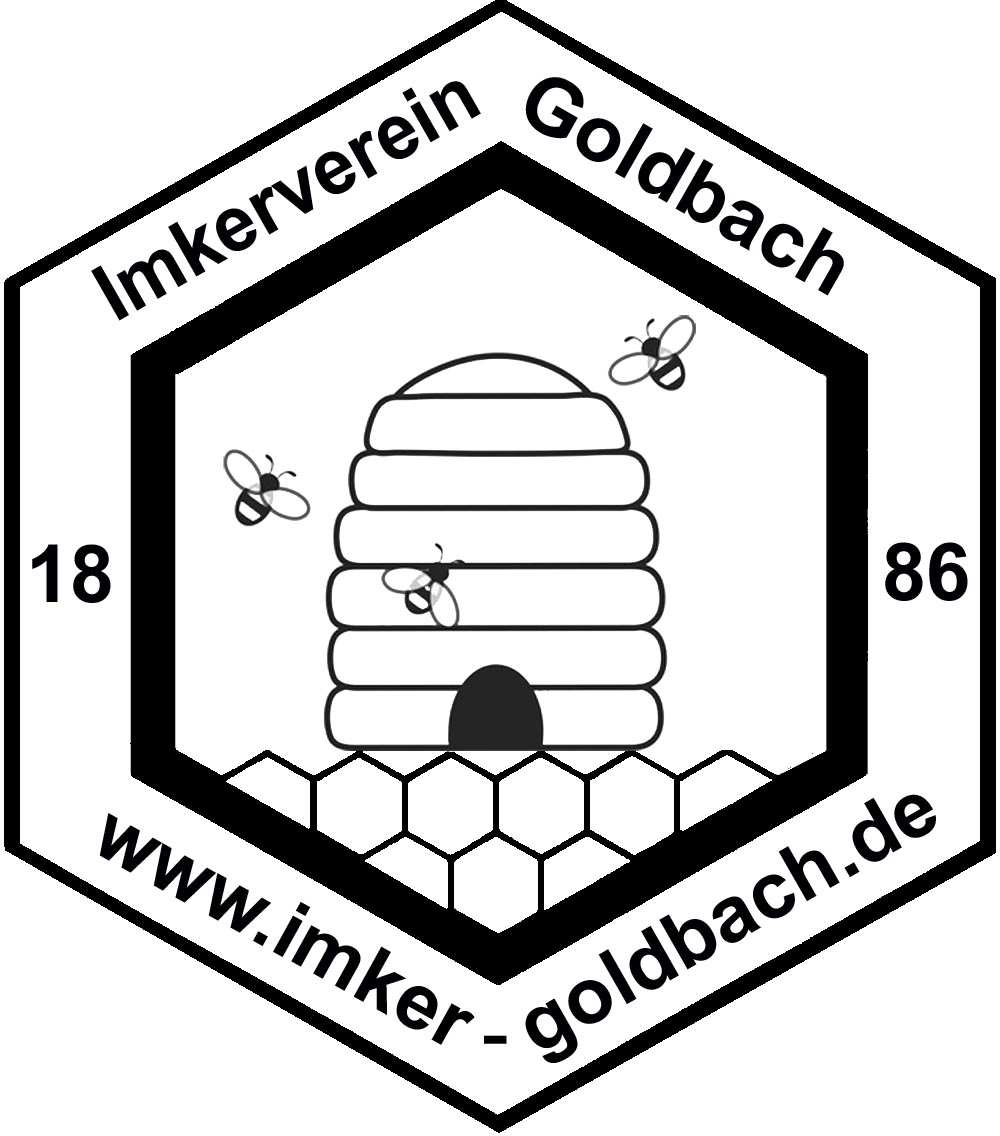 Imkerverein  Goldbach 1886	Vereins-Nr.  10112Kreisverband:  Aschaffenburg	Bezirksverband:  UnterfrankenVor- und Zuname:	     Geburtsdatum:	     PLZ,  Wohnort:	     Straße, Hausnr.:	     Einzugsermächtigung:Ich ermächtige den Imkerverein Goldbach den Mitgliedsbeitrag bis auf Widerruf von meinem obigen Girokonto einzuziehenDatum: _______________   Unterschrift: _____________________________________________Datenschutz:Mit der Speicherung, Übermittlung und Verarbeitung meiner personenbezogenen Daten für Vereinszwecke gemäß den Bestimmungen des Datenschutz-Grundverordnung (DSGVO) bin ich einverstanden. Ich habe jederzeit die Möglichkeit, vom Verein Auskunft über diese Daten von mir zu erhalten. Meine Daten werden nach meinem Austritt aus dem Verein und auf Verlangen gelöscht.Datum: ______________	Unterschrift: ____________________________________________Meine Bankverbindung:Meine Bankverbindung:Geldinstitut:    IBAN:BIC:        